Троллейбусный маршрут № 7«Приборный завод – Томск - I»Перевозчик ТГУМП «ТТУ», генеральный директор Максимов Пётр Тимофеевич, тел. 999-646. Диспетчер: 999-734Приборный завод – Томск - IПриборный заводУлица ЛеснаяУлица ВысоцкогоСпорткомплекс «Кедр»Школа № 53Микрорайон «Черёмушки»Улица ЛазареваГАИУлица СувороваИркутский трактУлица МичуринаДОСААФПутепровод4-я поликлиникаУлица ПартизанскаяИзумрудный городУлица СибирскаяКомсомольский проспектУлица ЕнисейскаяПлощадь КироваУлица КосареваТомск - IПриборный завод – Томск - IПриборный заводУлица ЛеснаяУлица ВысоцкогоСпорткомплекс «Кедр»Школа № 53Микрорайон «Черёмушки»Улица ЛазареваГАИУлица СувороваИркутский трактУлица МичуринаДОСААФПутепровод4-я поликлиникаУлица ПартизанскаяИзумрудный городУлица СибирскаяКомсомольский проспектУлица ЕнисейскаяПлощадь КироваУлица КосареваТомск - I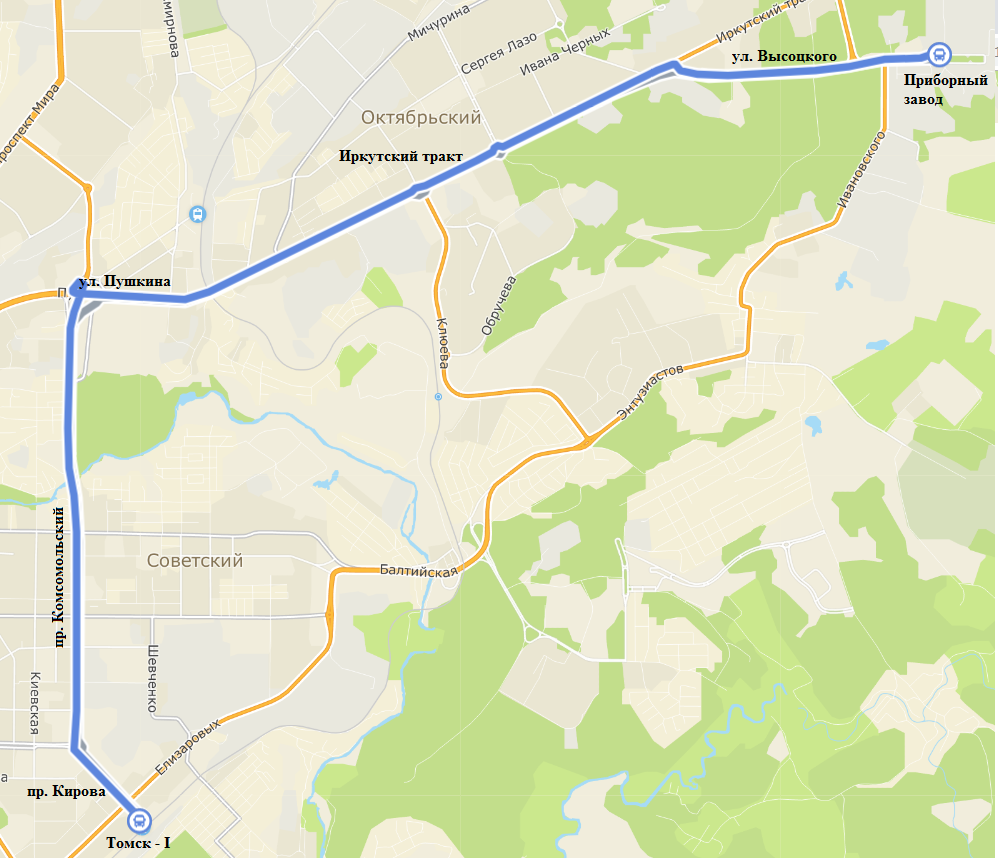 Томск - I – Приборный заводТомск - IУлица КосареваПлощадь КироваУлица ЕнисейскаяКомсомольский проспектУлица СибирскаяИзумрудный городУлица Партизанская4-я поликлиникаПутепроводДОСААФУлица МичуринаИркутский трактУлица СувороваГАИУлица ЛазареваМикрорайон «Черёмушки»Школа № 53Спорткомплекс «Кедр»Улица ВысоцкогоУлица ЛеснаяПриборный заводТомск - I – Приборный заводТомск - IУлица КосареваПлощадь КироваУлица ЕнисейскаяКомсомольский проспектУлица СибирскаяИзумрудный городУлица Партизанская4-я поликлиникаПутепроводДОСААФУлица МичуринаИркутский трактУлица СувороваГАИУлица ЛазареваМикрорайон «Черёмушки»Школа № 53Спорткомплекс «Кедр»Улица ВысоцкогоУлица ЛеснаяПриборный заводВыезд из паркаПрибытие на конечную станциюИнтервалы движения в будние дни, минИнтервалы движения в будние дни, минИнтервалы движения в будние дни, минИнтервалы движения в будние дни, минИнтервалы движения в будние дни, минИнтервалы движения в будние дни, минУбытие с конечной станцииЗаход в паркВыезд из паркаПрибытие на конечную станциюс 06:00до 07:00с 07:00до 10:00с 10:00до 12:00с 12:00до 16:00с 16:00до 19:00с 19:00до 21:00Убытие с конечной станцииЗаход в парк6:12Приб.завод  6:50Томск–I  7:373831-326131-393232-60Томск-I 19:35Приб.завод  19:5620:56Выезд из паркаПрибытие на конечную станциюИнтервалы движения в выходные дни, минИнтервалы движения в выходные дни, минИнтервалы движения в выходные дни, минИнтервалы движения в выходные дни, минИнтервалы движения в выходные дни, минИнтервалы движения в выходные дни, минУбытие с конечной станцииЗаход в паркВыезд из паркаПрибытие на конечную станциюс 06:00до 07:00с 07:00до 09:00с 09:00до 12:00с 12:00до 14:00с 14:00до 19:00с 19:00до 21:00Убытие с конечной станцииЗаход в парк6:37Приб.завод  7:12Томск–I   7:52-2729562882Томск-I  19:00Приб.завод  19:4220:38